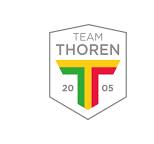 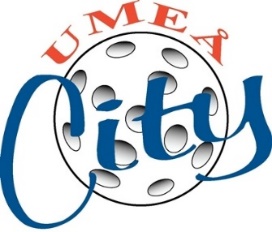 Umeå City/Team Thoren Teambuilding 2023/2024       F-10 BlåVåra spelregler:Vi har roligt tillsammans!Vi pekar inte ut någon enskild spelares misstagVi har en positivt ton till varandra – peppar varandra Vi lyfter varandra och har en bra attitydVi låter tränarna sköta snacket, visar respektVi pratar inte om varandra utan med varandraVi tänker på att inkludera varandra i laget Vi vinner tillsammans – vi förlorar tillsammans – allas ansvarVi respekterar varandra att vi är olikaJag bemöter andra som jag själv vill bli bemöttHur agerar vi som ett bra vinnande lag/förlorande lag?Vi tackar alltid alla spelare efter matchVi tackar alltid domare efter match – visar domare respektVi lyfter fram det positiva och tar med oss erfarenheter – tänker framåtVi pratar inte negativt om våra motståndareVi agerar inte kaxigt utan ödmjuktVi accepterar att vi reagerar olika vid vinst/förlustVi tar inte ut får besvikelse/ilska på andraVi firar våra segrar tillsammansVi tackar alltid varandra för en bra insats oavsett resultatRoliga aktiviteter för att stärka vår lagsammanhållning?MegazoneLeos LeklandÖvernattningPizza/BowlingParadisbadetÄta middag tillsammansFilmkväll med snacksSe på matcher tillsammans GrillaSes på sommaren leka/tränaHur firar vi våra segrar efter match? Musik i omklädningsrummetUtse matchens kämpeApplåderRaketen med klubbanSegervansFramtaget av alla spelare och ledare 2023-12-18. Vi strävar efter att följa våra gemensamma uppsatta mål och ha roligt tillsammans!